GR 2 U7 L15 S2	Telling time I	   Name ______________________________  Date ________________Draw the minute hand for each digital time given. 1.					                 2.				     3.								4.Write the number of minutes shown on each clock in the box next to the hours. 5.				     				6.7.						             8.				    715      103512035051091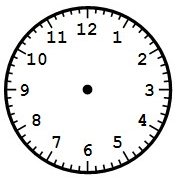 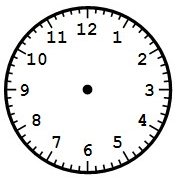 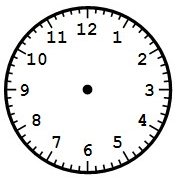 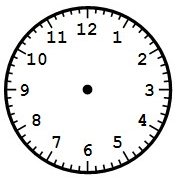 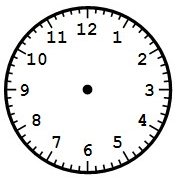 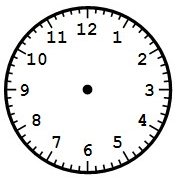 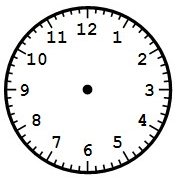 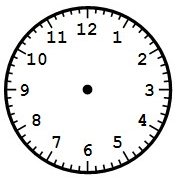 